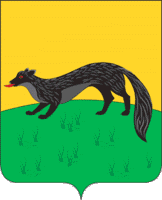 П О С Т А Н О В Л Е Н И Е администрации городского поселения -город  Богучар«02» июня 2014 года  №  113              	    г. БогучарОб утверждении муниципального краткосрочного плана реализации региональной программы капитального ремонта общего имущества в многоквартирных домах на 2014-2015 г.В соответствии  с частью 7 статьи 168 Жилищного кодекса Российской Федерации, Законом Воронежской области от 08.07.2013 N 106-ОЗ "Об установлении порядка подготовки и утверждения региональной программы капитального ремонта общего имущества в многоквартирных домах, требований к ней, а также критериев очередности проведения капитального ремонта общего имущества в многоквартирных домах на территории Воронежской области",  в целях реализации региональной программы капитального ремонта общего имущества в многоквартирных домах в Воронежской области на 2014-2044 годы, утвержденной постановлением правительства Воронежской области  от 06.03.2014г. № 183  и планирования организации капитального ремонта многоквартирных домов на территории городского поселения – город Богучар с учетом мер государственной и муниципальной поддержки администрация городского поселения – город Богучар п о с т а н о в л я е т:Утвердить муниципальный краткосрочный план реализации региональной программы капитального ремонта общего имущества в многоквартирных домах на 2014-2015 годы на территории городского поселения – город Богучар согласно приложению.Обнародовать настоящее постановление на территории городского поселения – город Богучар и разместить на официальном сайте администрации городского поселения – город Богучар в сети «Интернет»: gorod-boguchar.ru.Контроль за исполнением настоящего постановления возложить заместителя главы администрации городского поселения – город Богучар С. А. Аксёнова.Глава городского поселения – город  Богучар                                                     	                   И. М. НежельскийПриложениек постановлению администрации городского поселения – город Богучарот «_____» _____________ 2014 г. № ____Краткосрочный муниципальный план  реализации региональной программы капитального ремонта общего имущества многоквартирных домов  на территории городского поселения – город Богучар на 2014-2015 годыг. Богучар, 2014 г.Паспорткраткосрочного муниципального плана  реализации региональной программы капитального ремонта общего имущества многоквартирных домов  на территории городского поселения – город Богучар на 2014-2015 год ы1.  Характеристика проблем, на решение которых направлен  краткосрочный муниципальный планЖилищный фонд многоквартирных домов городского поселения – город Богучар насчитывает 162,7 тыс. кв.м общей площади. В составе многоквартирного жилищного фонда городского поселения – город Богучар значительную долю занимают дома, построенные  в   60-80    годы, поэтому степень износа жилищ достаточна высока.В последние годы часть жилищного фонда отремонтирована в соответствии с региональной программой капитального ремонта многоквартирных домов Воронежской области. Для остальных домов выполняются  работы неотложного характера, обеспечивающие минимальные условия проживания граждан. Модернизация и реконструкция практически не проводятся.В соответствии с жилищным законодательством Российской Федерации собственники помещений в многоквартирных домах несут обязанности по поддержанию в надлежащем состоянии общего имущества, в том числе и по осуществлению текущего и капитального ремонта, однако большая часть собственников помещений, особенно домов, выбравших непосредственную форму управления домом, небрежно относится к обязанностям по содержанию и ремонту вверенного имущества.2. Цели и задачи краткосрочного муниципального планаОсновными целями данного краткосрочного плана являются:- создание безопасных и благоприятных условий проживания граждан, внедрение ресурсосберегающих технологий;- организационное и финансовое обеспечение проведения капитального ремонта общего имущества во всех многоквартирных домах за исключением домов, признанных в установленном Правительством Российской Федерации порядке аварийными и подлежащими сносу.В рамках реализации краткосрочного муниципального плана будут решаться следующие основные задачи:- обеспечение проведения капитального ремонта всех многоквартирных домов расположенных на территории городского поселения – город Богучар;- создание безопасных и благоприятных условий проживания граждан;- улучшение эксплуатационных характеристик общего имущества в многоквартирных домах;- обеспечение сохранности многоквартирных домов и повышение комфортности проживания в них граждан;- приведение многоквартирных домов, участвующих в капитальном ремонте, в соответствие требованиям энергоэффективности, действующим на момент выполнения капитального ремонта. В предусмотренный настоящим Планом период, предусмотрено произвести капитальный ремонт 6 многоквартирных домов общей площадью 3932,6 кв. м. Перечень многоквартирных домов указан в приложении  к настоящему муниципальному краткосрочному плану.Краткосрочный муниципальный план  реализуется в 2014-2015 годах3. Перечень мероприятий муниципального краткосрочного планаМероприятия краткосрочного муниципального плана направлены на реализацию проведения капитального ремонта общего имущества многоквартирных домов.Состав общего имущества многоквартирного дома, подлежащего капитальному ремонту, определяется в соответствии с пунктами 2 - 9 Правил содержания общего имущества в многоквартирном доме, утвержденных Постановлением Правительства Российской Федерации от 13 августа 2006 года N 491.Капитальный ремонт общего имущества многоквартирного дома должен включать устранение неисправностей всех изношенных элементов, восстановление или замену (кроме полной замены каменных и бетонных фундаментов, несущих стен и каркасов) их на более долговечные и экономичные, улучшающие эксплуатационные показатели ремонтируемых зданий. При этом может осуществляться экономически целесообразная модернизация здания или конструктивных элементов: увеличение количества и качества услуг, оснащение недостающими видами инженерного оборудования.4. Ресурсное обеспечение муниципального краткосрочного планаРесурсным обеспечением краткосрочного муниципального плана являются средства собственников помещений в многоквартирных домах. Финансирование работ по капитальному ремонту общего имущества в многоквартирных домах может осуществляться с применением мер финансовой поддержки, предоставляемой товариществам собственников жилья, региональному оператору за счет средств федерального бюджета, средств бюджета Воронежской области, местного бюджета, в порядке, установленном действующим законодательством.Общий объем финансовых ресурсов программы составляет 6 718 946,21  руб. и состоит из:- средства Фонда – 2 951 498,69 рублей;- средства областного бюджета – 2 483 645,03рубля;- средства местного бюджета –275 960,56рублей;- средства собственников  помещений – 1 007 841,93 рублей.5. Оценка эффективности реализации краткосрочного муниципального планаВыполнение мероприятий краткосрочного муниципального плана позволит обеспечить проведение капитального ремонта многоквартирных домов в количестве 6 шт. общей площадью 3932,6  кв. м.В результате реализации мероприятий прогнозируется сокращение затрат населения на содержание жилищного фонда и оплату энергоресурсов на объектах жилищно-коммунального хозяйства.Экономическая эффективность достигается за счет сокращения годового расхода затрат на содержание и текущий ремонт общего имущества в многоквартирном доме.Приложение №1
к приложению постановления администрации 
городского поселения - город Богучар
№___ от "____" ______________ 2014 г.Приложение №2
к приложению постановления администрации 
городского поселения - город Богучар
№___ от "____" ______________ 2014 г.Приложение №3
к приложению постановления администрации 
городского поселения - город Богучар
Содержание Стр.Паспорт краткосрочного плана31Характеристика проблем, на решение которых направлен  краткосрочный план 52Цели и задачи краткосрочного плана53Перечень  мероприятий64Ресурсное обеспечение краткосрочного плана65Оценка эффективности реализации краткосрочного плана7Наименование краткосрочного планаКраткосрочный муниципальный план  реализации региональной программы капитального ремонта общего имущества многоквартирных домов  на территории городского поселения – город Богучар на 2014-2015 годыРешение о разработке краткосрочного планаПостановления правительства Воронежской области от 06.03.2014г. № 183 «Об утверждении региональной программы капитального ремонта общего имущества в многоквартирных домах в Воронежской области на 2014-2044 годы» Разработчик краткосрочного планаАдминистрация городского поселения – город Богучар Цель краткосрочного планаОбеспечение проведения капитального ремонта всех многоквартирных домов городском поселении – город Богучар;создание безопасных и благоприятных условий проживания граждан;улучшение эксплуатационных характеристик общего имущества;обеспечение сохранности многоквартирных домов и улучшение комфортности проживания в них гражданСрок реализации краткосрочного планаПлан реализуется в течение 2014-2015 годовИсполнители и участникиНекоммерческая организация "Фонд капитального ремонта многоквартирных домов Воронежской области", администрация городского поселения – город Богучар, организации, осуществляющие управление многоквартирными домами, товарищества собственников жилья.Источники краткосрочного планаСредства собственников помещений в многоквартирных домах в виде обязательных ежемесячных взносов на капитальный ремонт общего имущества в многоквартирном доме (далее - средства собственников помещений в многоквартирных домах);средства Фонда содействия реформированию ЖКХ;средства бюджета Воронежской области;средства местного бюджета Ресурсное обеспечение программыОбщий объем финансирования для реализации программы составляет - 6 718 946,21  рублей, в том числе:- средства Фонда – 2 951 498,69 рублей;- средства областного бюджета –  2 483 645,03 рублей;- средства местного  бюджета – 275 960,56 рублей; - средства собственников помещений в многоквартирных домах  –         1 007 841,93 рублей.Планируемые показатели краткосрочного плана6 многоквартирных домов, в которых планируется проведение капитального ремонта, общая площадь 3932,6 кв.м  - находящаяся в собственности граждан жилых помещений в многоквартирных домах, в которых планируется проведение капитального ремонта в многоквартирных домах.Перечень планируемых мероприятий Капитальный ремонт многоквартирных домов в городском поселении – город Богучар Богучарского муниципального района в соответствии планируемым объем работ, который определяется размером конструктивного элемента общего имущества многоквартирного дома, подлежащего капитальному ремонту.Перечень многоквартирных домов, которые подлежат капитальному ремонту, которым планируется предоставление финансовой поддержки за счет средств Фонда, и которые включены в утвержденный субъектом Российской Федерации в соответствии с жилищным законодательством краткосрочный план реализации региональной программы капитального ремонта многоквартирных домовПеречень многоквартирных домов, которые подлежат капитальному ремонту, которым планируется предоставление финансовой поддержки за счет средств Фонда, и которые включены в утвержденный субъектом Российской Федерации в соответствии с жилищным законодательством краткосрочный план реализации региональной программы капитального ремонта многоквартирных домовПеречень многоквартирных домов, которые подлежат капитальному ремонту, которым планируется предоставление финансовой поддержки за счет средств Фонда, и которые включены в утвержденный субъектом Российской Федерации в соответствии с жилищным законодательством краткосрочный план реализации региональной программы капитального ремонта многоквартирных домовПеречень многоквартирных домов, которые подлежат капитальному ремонту, которым планируется предоставление финансовой поддержки за счет средств Фонда, и которые включены в утвержденный субъектом Российской Федерации в соответствии с жилищным законодательством краткосрочный план реализации региональной программы капитального ремонта многоквартирных домовПеречень многоквартирных домов, которые подлежат капитальному ремонту, которым планируется предоставление финансовой поддержки за счет средств Фонда, и которые включены в утвержденный субъектом Российской Федерации в соответствии с жилищным законодательством краткосрочный план реализации региональной программы капитального ремонта многоквартирных домовПеречень многоквартирных домов, которые подлежат капитальному ремонту, которым планируется предоставление финансовой поддержки за счет средств Фонда, и которые включены в утвержденный субъектом Российской Федерации в соответствии с жилищным законодательством краткосрочный план реализации региональной программы капитального ремонта многоквартирных домовПеречень многоквартирных домов, которые подлежат капитальному ремонту, которым планируется предоставление финансовой поддержки за счет средств Фонда, и которые включены в утвержденный субъектом Российской Федерации в соответствии с жилищным законодательством краткосрочный план реализации региональной программы капитального ремонта многоквартирных домовПеречень многоквартирных домов, которые подлежат капитальному ремонту, которым планируется предоставление финансовой поддержки за счет средств Фонда, и которые включены в утвержденный субъектом Российской Федерации в соответствии с жилищным законодательством краткосрочный план реализации региональной программы капитального ремонта многоквартирных домовПеречень многоквартирных домов, которые подлежат капитальному ремонту, которым планируется предоставление финансовой поддержки за счет средств Фонда, и которые включены в утвержденный субъектом Российской Федерации в соответствии с жилищным законодательством краткосрочный план реализации региональной программы капитального ремонта многоквартирных домовПеречень многоквартирных домов, которые подлежат капитальному ремонту, которым планируется предоставление финансовой поддержки за счет средств Фонда, и которые включены в утвержденный субъектом Российской Федерации в соответствии с жилищным законодательством краткосрочный план реализации региональной программы капитального ремонта многоквартирных домовПеречень многоквартирных домов, которые подлежат капитальному ремонту, которым планируется предоставление финансовой поддержки за счет средств Фонда, и которые включены в утвержденный субъектом Российской Федерации в соответствии с жилищным законодательством краткосрочный план реализации региональной программы капитального ремонта многоквартирных домовПеречень многоквартирных домов, которые подлежат капитальному ремонту, которым планируется предоставление финансовой поддержки за счет средств Фонда, и которые включены в утвержденный субъектом Российской Федерации в соответствии с жилищным законодательством краткосрочный план реализации региональной программы капитального ремонта многоквартирных домовПеречень многоквартирных домов, которые подлежат капитальному ремонту, которым планируется предоставление финансовой поддержки за счет средств Фонда, и которые включены в утвержденный субъектом Российской Федерации в соответствии с жилищным законодательством краткосрочный план реализации региональной программы капитального ремонта многоквартирных домовПеречень многоквартирных домов, которые подлежат капитальному ремонту, которым планируется предоставление финансовой поддержки за счет средств Фонда, и которые включены в утвержденный субъектом Российской Федерации в соответствии с жилищным законодательством краткосрочный план реализации региональной программы капитального ремонта многоквартирных домовПеречень многоквартирных домов, которые подлежат капитальному ремонту, которым планируется предоставление финансовой поддержки за счет средств Фонда, и которые включены в утвержденный субъектом Российской Федерации в соответствии с жилищным законодательством краткосрочный план реализации региональной программы капитального ремонта многоквартирных домовПеречень многоквартирных домов, которые подлежат капитальному ремонту, которым планируется предоставление финансовой поддержки за счет средств Фонда, и которые включены в утвержденный субъектом Российской Федерации в соответствии с жилищным законодательством краткосрочный план реализации региональной программы капитального ремонта многоквартирных домовПеречень многоквартирных домов, которые подлежат капитальному ремонту, которым планируется предоставление финансовой поддержки за счет средств Фонда, и которые включены в утвержденный субъектом Российской Федерации в соответствии с жилищным законодательством краткосрочный план реализации региональной программы капитального ремонта многоквартирных домовПеречень многоквартирных домов, которые подлежат капитальному ремонту, которым планируется предоставление финансовой поддержки за счет средств Фонда, и которые включены в утвержденный субъектом Российской Федерации в соответствии с жилищным законодательством краткосрочный план реализации региональной программы капитального ремонта многоквартирных домовПеречень многоквартирных домов, которые подлежат капитальному ремонту, которым планируется предоставление финансовой поддержки за счет средств Фонда, и которые включены в утвержденный субъектом Российской Федерации в соответствии с жилищным законодательством краткосрочный план реализации региональной программы капитального ремонта многоквартирных домов№ п/пАдрес МКДГодГодМатериал стенКоличество этажейКоличество подъездовобщая площадь МКД, всегоПлощадь помещений МКД:Площадь помещений МКД:Количество жителей, зарегистрированных в МКД на дату утверждения краткосрочного планаСтоимость капитального ремонтаСтоимость капитального ремонтаСтоимость капитального ремонтаСтоимость капитального ремонтаСтоимость капитального ремонтаУдельная стоимость капитального ремонта 1 кв. м общей площади помещений МКДПредельная стоимость капитального ремонта 1 кв. м общей площади помещений МКДПлановая дата завершения работ№ п/пАдрес МКДввода в эксплуатациюзавершение последнего капитального ремонтаМатериал стенКоличество этажейКоличество подъездовобщая площадь МКД, всеговсего:в том числе жилых помещений, находящихся в собственности гражданКоличество жителей, зарегистрированных в МКД на дату утверждения краткосрочного планавсего:в том числе:в том числе:в том числе:в том числе:Удельная стоимость капитального ремонта 1 кв. м общей площади помещений МКДПредельная стоимость капитального ремонта 1 кв. м общей площади помещений МКДПлановая дата завершения работ№ п/пАдрес МКДввода в эксплуатациюзавершение последнего капитального ремонтаМатериал стенКоличество этажейКоличество подъездовобщая площадь МКД, всеговсего:в том числе жилых помещений, находящихся в собственности гражданКоличество жителей, зарегистрированных в МКД на дату утверждения краткосрочного планавсего:за счет средств Фондаза счет средств бюджета субъекта Российской Федерацииза счет средств местного бюджетаза счет средств собственников помещений в МКДУдельная стоимость капитального ремонта 1 кв. м общей площади помещений МКДПредельная стоимость капитального ремонта 1 кв. м общей площади помещений МКДПлановая дата завершения работ№ п/пАдрес МКДввода в эксплуатациюзавершение последнего капитального ремонтаМатериал стенКоличество этажейКоличество подъездовкв.мкв.мкв.мчел.руб.руб.руб.руб.руб.руб./кв.мруб./кв.мПлановая дата завершения работ12345678910111213141516171819Итого по городскому поселению - город БогучарИтого по городскому поселению - город БогучарХХХХХ3932,603603,203559,401566718946,212951498,692483645,03275960,561007841,931864,7211079,001ул. Карла Маркса, 4119830кирпич21381,80354,00354,0014487098,00213972,41180054,8020006,0973064,701375,9811079,0031.12.20152ул. Кирова, 7219900кирпич22617,40592,50592,50221220242,00536027,91451060,0150117,78183036,302059,4811079,0031.12.20153ул. Кирова, 7419920кирпич23985,30900,30900,30441603519,00704393,83592737,5965859,73240527,851781,0911079,0031.12.20154ул. Ленина, 219640кирпич23599,40528,50528,50201180877,00518735,65436508,8248500,98177131,552234,3911079,0031.12.20155ул. Шолохова, 1а19610кирпич21343,90312,20268,4010935993,01411163,00345987,9538443,11140398,952998,0611079,0031.12.20156ул. Дзержинского, 80а19930кирпич411004,80915,70915,70461291217,20567205,89477295,8653032,87193682,581410,0911079,0031.12.2015Реестр многоквартирных домов, которые подлежат капитальному ремонту, которым планируется предоставление финансовой поддержки за счет средств Фонда, и которые включены в утвержденный субъектом Российской Федерации в соответствии с жилищным законодательством краткосрочный план реализации региональной программы капитального ремонта многоквартирных домов, по видам ремонтаРеестр многоквартирных домов, которые подлежат капитальному ремонту, которым планируется предоставление финансовой поддержки за счет средств Фонда, и которые включены в утвержденный субъектом Российской Федерации в соответствии с жилищным законодательством краткосрочный план реализации региональной программы капитального ремонта многоквартирных домов, по видам ремонтаРеестр многоквартирных домов, которые подлежат капитальному ремонту, которым планируется предоставление финансовой поддержки за счет средств Фонда, и которые включены в утвержденный субъектом Российской Федерации в соответствии с жилищным законодательством краткосрочный план реализации региональной программы капитального ремонта многоквартирных домов, по видам ремонтаРеестр многоквартирных домов, которые подлежат капитальному ремонту, которым планируется предоставление финансовой поддержки за счет средств Фонда, и которые включены в утвержденный субъектом Российской Федерации в соответствии с жилищным законодательством краткосрочный план реализации региональной программы капитального ремонта многоквартирных домов, по видам ремонтаРеестр многоквартирных домов, которые подлежат капитальному ремонту, которым планируется предоставление финансовой поддержки за счет средств Фонда, и которые включены в утвержденный субъектом Российской Федерации в соответствии с жилищным законодательством краткосрочный план реализации региональной программы капитального ремонта многоквартирных домов, по видам ремонтаРеестр многоквартирных домов, которые подлежат капитальному ремонту, которым планируется предоставление финансовой поддержки за счет средств Фонда, и которые включены в утвержденный субъектом Российской Федерации в соответствии с жилищным законодательством краткосрочный план реализации региональной программы капитального ремонта многоквартирных домов, по видам ремонтаРеестр многоквартирных домов, которые подлежат капитальному ремонту, которым планируется предоставление финансовой поддержки за счет средств Фонда, и которые включены в утвержденный субъектом Российской Федерации в соответствии с жилищным законодательством краткосрочный план реализации региональной программы капитального ремонта многоквартирных домов, по видам ремонтаРеестр многоквартирных домов, которые подлежат капитальному ремонту, которым планируется предоставление финансовой поддержки за счет средств Фонда, и которые включены в утвержденный субъектом Российской Федерации в соответствии с жилищным законодательством краткосрочный план реализации региональной программы капитального ремонта многоквартирных домов, по видам ремонтаРеестр многоквартирных домов, которые подлежат капитальному ремонту, которым планируется предоставление финансовой поддержки за счет средств Фонда, и которые включены в утвержденный субъектом Российской Федерации в соответствии с жилищным законодательством краткосрочный план реализации региональной программы капитального ремонта многоквартирных домов, по видам ремонтаРеестр многоквартирных домов, которые подлежат капитальному ремонту, которым планируется предоставление финансовой поддержки за счет средств Фонда, и которые включены в утвержденный субъектом Российской Федерации в соответствии с жилищным законодательством краткосрочный план реализации региональной программы капитального ремонта многоквартирных домов, по видам ремонтаРеестр многоквартирных домов, которые подлежат капитальному ремонту, которым планируется предоставление финансовой поддержки за счет средств Фонда, и которые включены в утвержденный субъектом Российской Федерации в соответствии с жилищным законодательством краткосрочный план реализации региональной программы капитального ремонта многоквартирных домов, по видам ремонтаРеестр многоквартирных домов, которые подлежат капитальному ремонту, которым планируется предоставление финансовой поддержки за счет средств Фонда, и которые включены в утвержденный субъектом Российской Федерации в соответствии с жилищным законодательством краткосрочный план реализации региональной программы капитального ремонта многоквартирных домов, по видам ремонтаРеестр многоквартирных домов, которые подлежат капитальному ремонту, которым планируется предоставление финансовой поддержки за счет средств Фонда, и которые включены в утвержденный субъектом Российской Федерации в соответствии с жилищным законодательством краткосрочный план реализации региональной программы капитального ремонта многоквартирных домов, по видам ремонтаРеестр многоквартирных домов, которые подлежат капитальному ремонту, которым планируется предоставление финансовой поддержки за счет средств Фонда, и которые включены в утвержденный субъектом Российской Федерации в соответствии с жилищным законодательством краткосрочный план реализации региональной программы капитального ремонта многоквартирных домов, по видам ремонтаРеестр многоквартирных домов, которые подлежат капитальному ремонту, которым планируется предоставление финансовой поддержки за счет средств Фонда, и которые включены в утвержденный субъектом Российской Федерации в соответствии с жилищным законодательством краткосрочный план реализации региональной программы капитального ремонта многоквартирных домов, по видам ремонтаРеестр многоквартирных домов, которые подлежат капитальному ремонту, которым планируется предоставление финансовой поддержки за счет средств Фонда, и которые включены в утвержденный субъектом Российской Федерации в соответствии с жилищным законодательством краткосрочный план реализации региональной программы капитального ремонта многоквартирных домов, по видам ремонтаРеестр многоквартирных домов, которые подлежат капитальному ремонту, которым планируется предоставление финансовой поддержки за счет средств Фонда, и которые включены в утвержденный субъектом Российской Федерации в соответствии с жилищным законодательством краткосрочный план реализации региональной программы капитального ремонта многоквартирных домов, по видам ремонтаРеестр многоквартирных домов, которые подлежат капитальному ремонту, которым планируется предоставление финансовой поддержки за счет средств Фонда, и которые включены в утвержденный субъектом Российской Федерации в соответствии с жилищным законодательством краткосрочный план реализации региональной программы капитального ремонта многоквартирных домов, по видам ремонта№ п\пАдрес МКДСтоимость капитального ремонта ВСЕГОвиды, установленные ч.1 ст.166 Жилищного Кодекса РФвиды, установленные ч.1 ст.166 Жилищного Кодекса РФвиды, установленные ч.1 ст.166 Жилищного Кодекса РФвиды, установленные ч.1 ст.166 Жилищного Кодекса РФвиды, установленные ч.1 ст.166 Жилищного Кодекса РФвиды, установленные ч.1 ст.166 Жилищного Кодекса РФвиды, установленные ч.1 ст.166 Жилищного Кодекса РФвиды, установленные ч.1 ст.166 Жилищного Кодекса РФвиды, установленные ч.1 ст.166 Жилищного Кодекса РФвиды, установленные ч.1 ст.166 Жилищного Кодекса РФвиды, установленные ч.1 ст.166 Жилищного Кодекса РФвиды, установленные нормативным правовым актом субъекта РФвиды, установленные нормативным правовым актом субъекта РФвиды, установленные нормативным правовым актом субъекта РФвиды, установленные нормативным правовым актом субъекта РФ№ п\пАдрес МКДСтоимость капитального ремонта ВСЕГОремонт внутридомовых инженерных системремонт или замена лифтового оборудованияремонт или замена лифтового оборудованияремонт крыширемонт крыширемонт подвальных помещенийремонт подвальных помещенийремонт фасадаремонт фасадаремонт фундаментаремонт фундаментаутепление  фасадовпереустройству невентилируемой крыши на вентилируемую крышу, устройству выходов на кровлюУстановка коллективных (общедомовых) ПУ и УУдругие виды№ п\пАдрес МКДруб.руб.ед.руб.кв.м.руб.кв.м.руб.кв.м.руб.куб.м.руб.руб.руб. руб.руб.123456789101112131415161718Итого по городскому поселению - город БогучарИтого по городскому поселению - город Богучар6718946,211998675,9900,0017832988680,2300,0016761731589,9900,000,000,000,000,001ул. Карла Маркса, 41487098,00357436,0000,0000,0000,00160129662,0000,000,000,000,000,002ул. Кирова, 721220242,00284040,0300,00427660893,9800,00560275307,9900,000,000,000,000,003ул. Кирова, 741603519,000,0000,009341317816,0000,00210285703,0000,000,000,000,000,004ул. Ленина, 21180877,00529457,0000,0000,0000,00360651420,0000,000,000,000,000,005ул. Шолохова, 1а935993,010,0000,00360546496,0100,00386389497,0000,000,000,000,000,006ул. Дзержинского, 80а1291217,20827742,9600,0062463474,2400,0000,0000,000,000,000,000,00Планируемые показатели выполнения работ по капитальному ремонту многоквартирных домовПланируемые показатели выполнения работ по капитальному ремонту многоквартирных домовПланируемые показатели выполнения работ по капитальному ремонту многоквартирных домовПланируемые показатели выполнения работ по капитальному ремонту многоквартирных домовПланируемые показатели выполнения работ по капитальному ремонту многоквартирных домовПланируемые показатели выполнения работ по капитальному ремонту многоквартирных домовПланируемые показатели выполнения работ по капитальному ремонту многоквартирных домовПланируемые показатели выполнения работ по капитальному ремонту многоквартирных домовПланируемые показатели выполнения работ по капитальному ремонту многоквартирных домовПланируемые показатели выполнения работ по капитальному ремонту многоквартирных домовПланируемые показатели выполнения работ по капитальному ремонту многоквартирных домовПланируемые показатели выполнения работ по капитальному ремонту многоквартирных домовПланируемые показатели выполнения работ по капитальному ремонту многоквартирных домовПланируемые показатели выполнения работ по капитальному ремонту многоквартирных домов№ п/пНаименование МОобщая площадь МКД, всегоКоличество жителей, зарегистрированных в МКД на дату утверждения краткосрочного планаКоличество МКДКоличество МКДКоличество МКДКоличество МКДКоличество МКДСтоимость капитального ремонтаСтоимость капитального ремонтаСтоимость капитального ремонтаСтоимость капитального ремонтаСтоимость капитального ремонта№ п/пНаименование МОобщая площадь МКД, всегоКоличество жителей, зарегистрированных в МКД на дату утверждения краткосрочного планаI кварталII кварталIII кварталIV кварталвсего:I кварталII кварталIII кварталIV кварталвсего:№ п/пНаименование МОкв.м.чел.ед.ед.ед.ед.ед.руб.руб.руб.руб.руб.1234567891011121314Итого по городскому поселению - город БогучарИтого по городскому поселению - город Богучар156666718946,216718946,21Городское поселение - город Богучар3932,60156666718946,216718946,21